   Individual Membership Application 2023-2024     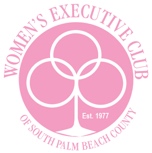 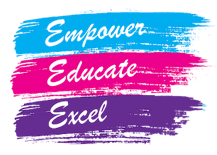 Applicant Information  Name: __________________________________________________________________________________  Business Name:___________________________________________________________________________  Business Address:  ________________________________________________________________________  Business Phone:_______________________________  Business Fax: _______________________________  Business Email: ___________________________________________________________________________  Business Web Site: ________________________________________________________________________  Nature of Business:  _______________________________________________________________________  Position and Responsibility (Include State License if in a sales position) ____________________________________  Home Address:  ___________________________________________________________________________  Best Phone To Be Reached: _________________________________________________________________  Best Email To Receive Notices:  ______________________________________________________________ Birthday (Month and Day) :___________________________________________________________________  Membership Information      Membership is open to Businesswomen who are: Owner or co-owner of a full-time business; in a full-time high-level management position; in a full-time professional position including but not limited to physician, attorney, financial advisor, accountant, real estate agent, or mental health professional; a state-licensed professional saleswoman    Our purpose is to create a supportive and engaging environment that allows for networking and education to enhance the professional and personal lives of our members.Due Schedule  $375.00    All-Inclusive Membership:  Includes the cost of lunch at each monthly meeting.  You may submit your completed application to Women’s Executive Club at:Women’s Executive Club of South Palm Beach CountyPO Box 811242, Boca Raton, FL  33481Once approved, you will receive an invoice with instructions on paying by check or credit card. Please note:  Membership requires Board approval.  Membership Fees collected at the time of application submission will be held and deposited upon approval.  All Membership Fees are due within 30 days of approval and are non-refundable.WEC Bylaws are posted on the website and signing this application is acknowledgment of the entitlement to obtain a copy.Resume Education: _____________________________________________________________________________________________ Prior Employment if at current position for less than 5 years: ______________________________________________________ Community Activities and Organizations: _____________________________________________________________________ Hobbies: ______________________________________________________________________________________________ How did you learn about Women’s Executive Club? ____________________________________________________________ Would you be willing to speak at a meeting?  If yes, what topics would you like to speak about? _________________________If accepted, we will need the following information: BADGE Name and Profession as you would like it to appear on your BADGE: __________________________________________________   __________________________________________________WEBSITELISTED BY PROFESSION, WHAT CATEGORY ARE YOU UNDER? ____________________________________ ROTATING ADARE YOU INTERESTED IN AN AD TO BE SHOWN ON THE SCREEN AT OUR MEETINGS AND EVENTS? _____ Yes and I will email my graphics and information in full color as a jpg to Darlene @ bankerdarlene@aol.com_____ No – not at this time.  I will submit the required information in the future if I decide otherwise.____________________________________________________________________   ________________________Signature										Date